535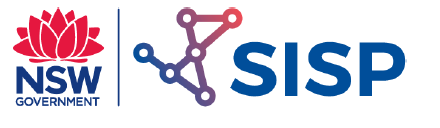 Glass and Ceramics –Civil Structures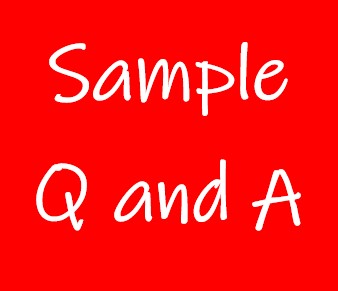 Exercise 1 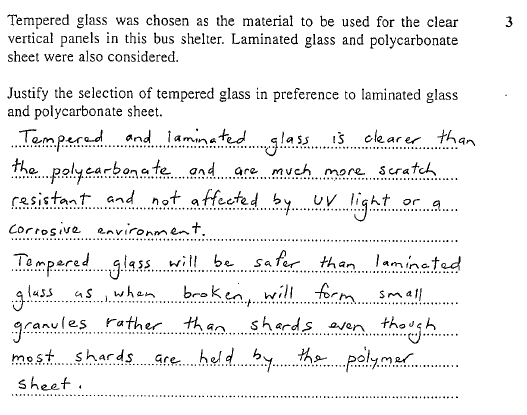 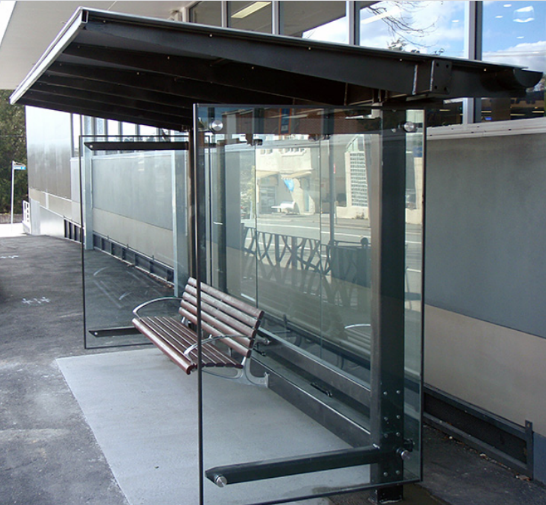 Exercise 2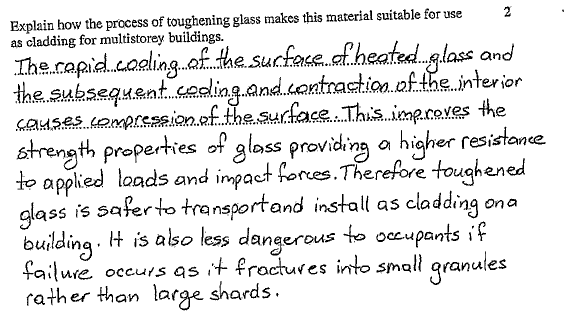 Exercise 3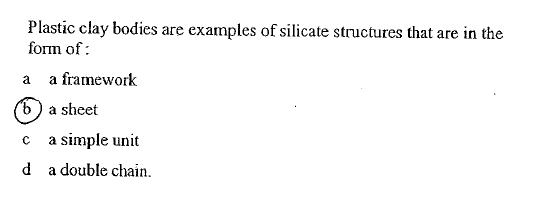 Exercise 4 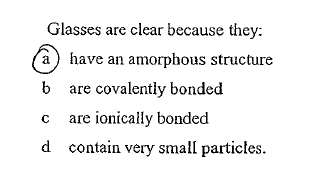 Exercise 5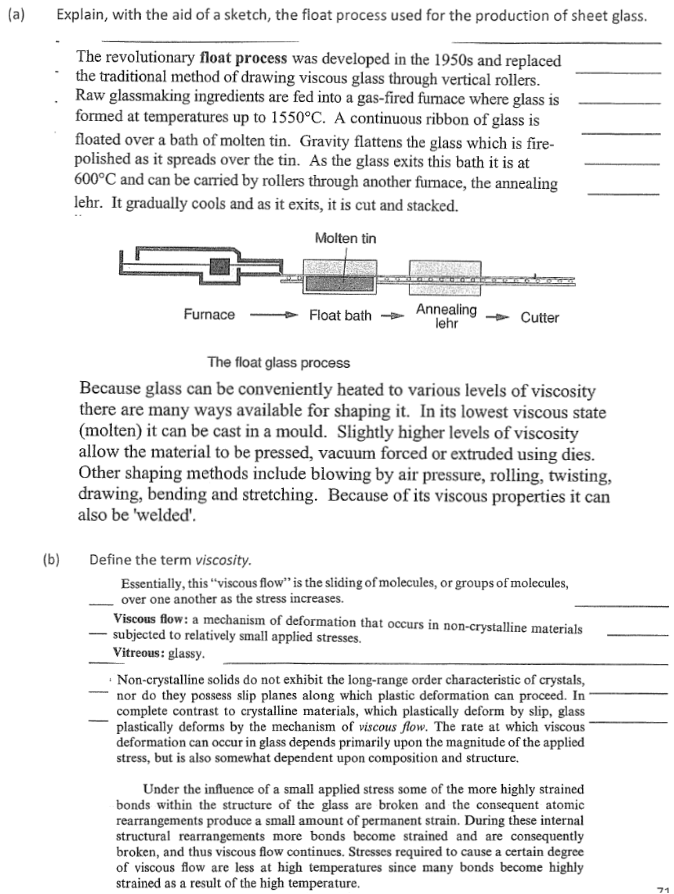 Exercise 5 (Continued)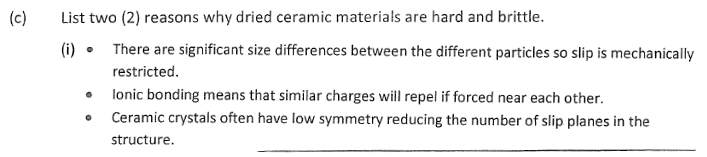 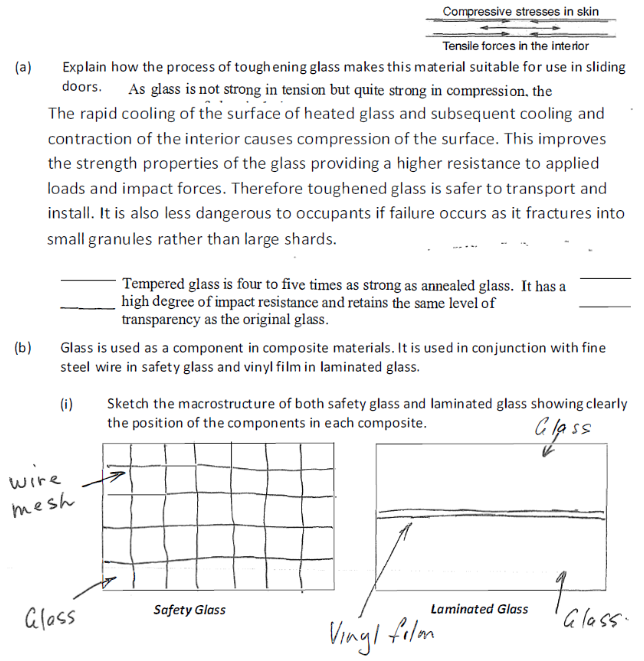 Exercise 6